Předseda komise Ing. Jakob Hurrle zahájil ve 14.10 hodin 4. jednání Komise Rady HMP pro udělování grantů v oblasti národnostních menšin a integrace cizinců ( dále jen komise).Komise byla v počtu 8 přítomných členů z 11 způsobilá se usnášet.Přítomní členové komise schválili účast následujících hostů na jednání komise: Mgr. J. Štědroň, Ph.D. (ředitel Domu národnostních menšin o.p.s. – dále jen DNM), Mgr. A. Kovačević (Integrační centrum Praha o.p.s. – dále jen ICP), B. Hanzlová Filová (romská koordinátorka, KUC – MHMP), Mgr. Jan Janoušek (specialista integrace cizinců, KUC – MHMP).Hlasování: pro 8, proti 0, zdržel se hlasování 0.Přítomní členové komise rovněž všemi hlasy schválili program jednání komise – Hodnocení projektů podaných v rámci grantového řízení „Programy v oblasti podpory aktivit národnostních menšin na území hl. m. Prahy pro rok 2020 (jednoleté a víceleté) a grantového řízení „Programy podpory aktivit integrace cizinců na území hl. m. Prahy pro rok 2020“, a to bez připomínek.Hlasování: pro 8, proti 0, zdržel se hlasování 0.Předseda komise informoval o postupu hodnocení projektů. Pracovníci oddělení národnostních menšin a cizinců zajistili potřebnou administraci grantového řízení dle schválených podmínek, zajistili zpracování podkladů pro jednání komise a provedli rovněž kontrolu formálních náležitostí podaných žádostí o dotaci. Dále připomenul, že 4.12. se měli možnost seznámit členové grantové komise se všemi podanými projekty podanými v rámci grantového řízení – pracovní skupina komise. Hlavním účelem byla také výměna informací se zástupci státních institucích (MK ČR, MV ČR), u kterých mnoho z žadatelů požádalo souběžně o financování svých projektů, rovněž bylo účastí ředitele Domu národnostních menšin o.p.s. (DNM) zajištěno potřebné vyjádření k aktivitám realizovaným v prostorách DNM. V oblasti integrace cizinců mají členové komise informace k přímé praxi v terénu od zástupce Integračního centra Praha o.p.s. (ICP), které HMP založilo. Tím bylo možné zajistit potřebné upřesnění informací k projektům realizovaným v předchozím období – výstupy a činnost jednotlivých subjektů (žadatelů) v roce 2019, stejně jako kontrolu údajů uvedených v podaných projektech pro rok následující, zejména případnou duplicitu položek ekonomické rozvahy projektů, pokud bylo žádáno u dotačních titulů MKČR a MVČR apod.Současně měla komise k dispozici vyjádření nezávislých externích odborníků, a to u projektů, u nichž byla požadovaná částka 50 000 Kč a výše (v souladu s podmínkami grantového řízení). Mgr. Hajná informovala o externích odbornících, kteří hodnotili projekty. Hlasování: pro 8, proti 0, zdržel se hlasování 0.Komise souhlasila s proplacením všech posudků, které hodnotitel zpracoval.Komise projednávala návrhy na přidělení výše finančních dotací v rámci následujících grantových řízení hlavního města Prahy:„Programy v oblasti podpory aktivit národnostních menšin na území hl. m. Prahy pro rok 2020“  (jednoleté a víceleté)“ :Jednoleté financování :Program č. 1 – „Prezentace národnostních kultur v hl. m. Praze – kulturní, společenská a osvětová činnost národnostních menšin“. Program č. 2 – „Publikační činnost, související se vztahem národnostních menšin k hl. m. Praze“. Víceleté (2020 – 2023):Program č. 3 – „Kontinuální víceletá činnost v oblasti prezentace kultury národnostních menšin v hl. m. Praze“ -  do víceletého grantového řízení jsou zařazeny pouze projekty, které získaly z rozpočtu hl. m. Prahy v oblasti aktivit národnostních menšin podporu alespoň v posledních 4 letech a žadatel musí vyvíjet nejméně 5 let kontinuální činnost v dané oblasti.„Programy v oblasti podpory aktivit integrace cizinců na území hl. m. Prahy pro rok 2020“ – jednoleté financování.Program č. 1 – „Aktivity na podporu integrace cizinců v hl. m. Praze – kulturní, společenská a osvětová                          činnost, jazyková příprava a komunitní práce“.Program č. 2 – „Publikační činnost, související se vztahem k integraci cizinců v hl. m. Praze“.Komise posuzovala projekty po stránce obsahu projektu, zaměření, souladu s cílem programů vyhlášených v rámci uvedených grantových řízení (dle stanovených kritérií) a dle podmínek grantových řízení schválených usnesením RHMP č. 1734 ze dne 26. 8. 2019. Komise při svém posuzování zohlednila výstupy grantů podpořených v roce 2019 (pokud byl projekt realizován a podpořen v uvedeném roce). Předseda komise Ing. J. Hurrle  informoval o přijatých projektech - celkem se jedná o 150 projektů, které komise projednávala. Tyto projekty byly podány včas a v termínu určeném k podání. Po termínu byly podány 3 projekty  - tj. forma žádosti je individuální účelová dotace.Dále informoval o návrhu rozpočtu na rok 2020 - položka navržená na grantová řízení (oblast národnostních menšin a integrace cizinců celkově) je 13 000 000,- Kč. Tj. pokud bude Zastupitelstvem HMP schválen navržený rozpočet (uvedená výše byla již schválena v Radě HMP). Tato částka se snižuje o granty přidělené na víceleté grantové řízení schválené v roce 2019  ( 4 620 000,- Kč) na částku 8 380 000,- Kč. Poprvé pro rok 2020 je oddělena částka na oblast integrace cizinců a oblast národnostních menšin, což bylo již uvedeno v rámci schválených podmínek (jako předpokládaná částka). Komise tedy pracuje s alokovanou částkou ve výši 4 000 000,- Kč pro oblast integrace cizinců  a 4 380 000,- Kč pro oblast národnostních menšin – jednoleté financování a víceleté aktuálně podané.Dále Mgr. Hajná připomenula přítomným informace k víceletému grantovému řízení na roky 2020 – 2023. Předseda komise Ing. J. Hurrle seznámil přítomné členy komise s podanými žádostmi o dotaci (členům komise byl k dispozici zpracovaný přehled podaných žádostí o grant s anotacemi projektů, byl zaslán rovněž předem v elektronické podobě pro možnost prostudování, současně na místě byly projekty k dispozici v písemné podobě) a byla projednána navrhovaná výše finanční podpory v rámci všech uvedených grantových řízení. Komise projednala jednotlivé programy v následujícím pořadí:  program č. 1 a 2 - oblast národnostních menšin jednoleté financování, víceleté granty - národnostní menšiny, následně hodnotila projekty v oblasti integrace cizinců - program č. 1 a následně č. 2.Položka občerstvení byla akceptována jen v případech, kdy se jednalo o pohoštění související s prezentací akce, šlo tedy o prezentaci národní kuchyně (např. ethnocatering).Dále výdaje spojené s působením mimo území hl. m. Prahy - doprava, diety, byly navrženy k podpoře pouze v případě, kdy se jedná o nutnou položku k zajištění zahraničních či mimopražských účinkujících na akci konané v hl. m. Praze. Případně se jednalo o nezbytnou součást projektu (např. akce pro děti ze sociálně znevýhodněného prostředí). Nebyly podpořeny neuznatelné položky dle podmínek grantových řízení -  např. suvenýry pro vystupující, náklady na pronájem autobusu na výlet, stravné během příměstského tábora, ostatní – jedná se o široký pojem bez bližší specifikace, apod. Všechny tyto položky jsou opět vyznačeny u přehledu projektů ( viz. tabulky tvořící přílohu zápisu) v komentáři.Komise zvlášť prodiskutovala ty projekty, u nichž nebylo stanovisko po pracovní skupině komise shodné s externím posudkem, případně komise zaujímala rozdílné stanovisko od některého z hodnocení: Projekt č. 1029 – Hudební společnost Úštěk – Musikgesellschaft Auscha –„ Koncert romského dětského pěveckého sboru a orchestru v Smetanově síni Obecního domu v rámci turné Praha, Vídeň, Drážďany“-tento projekt má sice velký společenský dopad, má význam pro romskou menšinu, i dokonce má velký význam pro Českou republiku, ale bohužel Prahy se to dotýká velmi jen částečně a předkladatel projektu nesídlí v Praze. Dle podmínek může komise navrhnout podporu u mimopražského subjektu v případě, že se projekt dlouhodobě a prokazatelně uskutečňuje na území hl. m. Prahy. To není případ podaného projektu. Hlasování: pro 8, proti 0, zdržel se hlasování 0.Vzhledem k zajímavosti projektu navrhl předseda komise, aby oddělení národnostních menšin a cizinců domluvilo setkání s organizací a ta seznámila oddělení i jeho se svou aktuální činností pro případnou možnou spolupráci v oblasti národnostních menšin.Projekt č. 1053 - ALT@RT z.ú. – „Hybaj Ho festival slovenského současného umění“ – jedná se o stejný projekt (obsahově i názvem), který byl podán v rámci grantového řízení na rok 2020 v oblasti kultury a umění na oddělení kultury MHMP, proto se komise rozhodla nenavrhnout podporu.  Hlasování: pro 8, proti 0, zdržel se hlasování 0.Projekt č. 1060 – Srbské družení sv. Sáva, z.s. –  „Tři dokumentární výstavy“ – návrh nepodpořit projekt -  témata jsou úzce zaměřena a týkají se srbské historie, tj.  nevztahují se k životu srbské národnostní menšiny v Praze.Hlasování: pro 8, proti 0, zdržel se hlasování 0.Předseda komise Ing. Jakob Hurrle navrhl komisi posuzovat projekty postupně dle předloženého zpracovaného přehledu (tabulky) podaných žádostí – tj. dle jednotlivých národnostních menšin a ostatních viz přílohy.Komise posuzovala při svém jednání celkem 92 projektů podaných v rámci grantového řízení v oblasti národnostních menšin a zhodnotila je následovně – návrhy k jednotlivým projektům viz přílohy:            „Programy v oblasti podpory aktivit národnostních menšin na území hl. m. Prahy pro rok 2020“ – jednoleté granty“Hlasování (pro jednotlivé návrhy projektů v příloze 2 a 3) : pro 8, proti 0, zdržel se hlasování 0.Komise posuzovala 57 projektů podaných v rámci grantového řízení „Programy v oblasti podpory aktivit integrace cizinců na území hl. m. Prahy pro rok 2020“ a zhodnotila je následovně - návrhy k jednotlivým projektům viz přílohy :Hlasování (pro jednotlivé návrhy projektů v příloze 4 a 5): pro 8, proti 0, zdržel se hlasování 0.Dále posuzovala komise 1 projekt v rámci grantového řízení „Víceleté programy v oblasti podpory aktivit národnostních menšin na území hl. m. Prahy (2020 – 2023) “  - Program č. 3 - „Kontinuální víceletá činnost v oblasti prezentace kultury národnostních menšin na území v hl. m. Praze (2020 – 2023)“ :Členové komise nedoporučili tento projekt podpořit, stejný projekt byl podán pro rok 2019 a nebyl podpořen z důvodů, že nezapadá svou povahou do schématu víceletého GŘ. Projekt se komisi jeví dle obsahu ne jako národnostně menšinový, ale jako prezentace kultury přímo ze Slovenské republiky. Hlasování ( pro jednotlivé návrhy projektů v příloze 1) : pro 8, proti 0, zdržel se hlasování 0.Předseda komise Ing. J. Hurrle informoval členy o zůstatku finančních prostředků po rozdělení návrhů na granty na rok 2020 a předal slovo Mgr. J. Hajné, aby informovala o individuálních žádostech o účelovou dotaci, které byly podány po termínu přijímání žádostí na rok 2020 – tj. nejsou zařazeny v rámci grantového řízení. Všem členům byly poskytnuty kompletní dostupné podklady k projednání žádostí.Komise projednala 3 individuální žádosti : Ing. J. Hurrle, předseda komise, předložil návrh usnesení :Po projednání žádostí spolku Džerelo a KULTURUS, z.s. o možnosti přidělení individuální účelové dotace na výše uvedené projekty komise nedoporučuje podpořit žádosti ke schválení, a to na základě předložených informací v žádostech, současně z důvodů, že finanční prostředky jsou alokovány na oblast grantového řízení. Hlasování ( pro jednotlivé návrhy projektů v příloze 6) : pro 8, proti 0, zdržel se hlasování 0.Při svém jednání komise navrhla a doporučila rozdělení finanční částky v celkové výši 8 198 500 ,- Kč na podporu podaných projektů v rámci třech výše uvedených grantových řízení.Návrhy komise jsou zapracovány v přehledu (viz přílohy zápisu) a budou předloženy Radě a Zastupitelstvu HMP pro možnost projednání.Celková částka alokovaná v roce 2020 dle schváleného rozpočtu na granty v rámci kap. 0662, § 3429 činí 13 000 000,- Kč, víceleté granty z roku 2019 činí 4 620 000,- Kč. Komise dosud navrhla přidělit           8 198 500,- Kč, jak je uvedeno výše. V rámci alokované částky na oblast grantového řízení národnostních menšin a integrace cizinců pro rok 2019 zbývá finanční částka ve výši 181 500,- Kč. Doporučení komise bude předloženo Radě HMP a Zastupitelstvu HMP v co nejkratší době pro možnost projednání a schválení.Ing. J. Hurrle, předseda komise, poděkoval členům komise za účast a jednání v 16.20 hod. ukončil.Schválil :  Ing. Jakob Hurrle  - předseda komiseZpracovala : Ilona Fiedlerová – tajemnice komise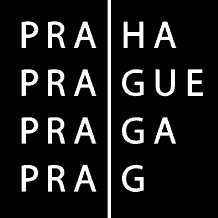 HLAVNÍ MĚSTO PRAHAMAGISTRÁT HLAVNÍHO MĚSTA PRAHYZápis z jednáníProKomisi Rady HMP pro udělování grantů v oblasti národnostních menšin a integrace cizinců Komisi Rady HMP pro udělování grantů v oblasti národnostních menšin a integrace cizinců Komisi Rady HMP pro udělování grantů v oblasti národnostních menšin a integrace cizinců Komisi Rady HMP pro udělování grantů v oblasti národnostních menšin a integrace cizinců Komisi Rady HMP pro udělování grantů v oblasti národnostních menšin a integrace cizinců PřítomniIng. Jakob Hurrle – předseda komise, Mgr. Jiří Knitl, Jiří Dohnal, Mgr. Jana Hajná,  RNDr. Milan Pospíšil, Mgr. Jan Kepka, Ing. Radka Soukupová, Ing. Inga Petryčka, MBAHosté –  Mgr. Jakub Štědroň, Ph.D., Mgr. Alen Kovačević, Božena Hanzlová Filová, Mgr. Jan Janoušek, Dana Gregorová Ing. Jakob Hurrle – předseda komise, Mgr. Jiří Knitl, Jiří Dohnal, Mgr. Jana Hajná,  RNDr. Milan Pospíšil, Mgr. Jan Kepka, Ing. Radka Soukupová, Ing. Inga Petryčka, MBAHosté –  Mgr. Jakub Štědroň, Ph.D., Mgr. Alen Kovačević, Božena Hanzlová Filová, Mgr. Jan Janoušek, Dana Gregorová Ing. Jakob Hurrle – předseda komise, Mgr. Jiří Knitl, Jiří Dohnal, Mgr. Jana Hajná,  RNDr. Milan Pospíšil, Mgr. Jan Kepka, Ing. Radka Soukupová, Ing. Inga Petryčka, MBAHosté –  Mgr. Jakub Štědroň, Ph.D., Mgr. Alen Kovačević, Božena Hanzlová Filová, Mgr. Jan Janoušek, Dana Gregorová Ing. Jakob Hurrle – předseda komise, Mgr. Jiří Knitl, Jiří Dohnal, Mgr. Jana Hajná,  RNDr. Milan Pospíšil, Mgr. Jan Kepka, Ing. Radka Soukupová, Ing. Inga Petryčka, MBAHosté –  Mgr. Jakub Štědroň, Ph.D., Mgr. Alen Kovačević, Božena Hanzlová Filová, Mgr. Jan Janoušek, Dana Gregorová Ing. Jakob Hurrle – předseda komise, Mgr. Jiří Knitl, Jiří Dohnal, Mgr. Jana Hajná,  RNDr. Milan Pospíšil, Mgr. Jan Kepka, Ing. Radka Soukupová, Ing. Inga Petryčka, MBAHosté –  Mgr. Jakub Štědroň, Ph.D., Mgr. Alen Kovačević, Božena Hanzlová Filová, Mgr. Jan Janoušek, Dana Gregorová Omluveni Mgr. Eva Horáková, PhDr. Václav Appl  Mgr. Eva Horáková, PhDr. Václav Appl  Mgr. Eva Horáková, PhDr. Václav Appl  Mgr. Eva Horáková, PhDr. Václav Appl  Mgr. Eva Horáková, PhDr. Václav Appl Nepřítomni Valerie Clare Talacko Valerie Clare Talacko Valerie Clare Talacko Valerie Clare Talacko Valerie Clare TalackoVěcZápis ze 4. jednání Komise Rady HMP pro udělování grantů v oblasti národnostních menšin a integrace cizinců, které se konalo dne 11. prosince 2019 od 14.00 hodin v budově MHMP, Mariánské nám. 2, Praha 1, zasedací místnost     č. 135.Zápis ze 4. jednání Komise Rady HMP pro udělování grantů v oblasti národnostních menšin a integrace cizinců, které se konalo dne 11. prosince 2019 od 14.00 hodin v budově MHMP, Mariánské nám. 2, Praha 1, zasedací místnost     č. 135.Zápis ze 4. jednání Komise Rady HMP pro udělování grantů v oblasti národnostních menšin a integrace cizinců, které se konalo dne 11. prosince 2019 od 14.00 hodin v budově MHMP, Mariánské nám. 2, Praha 1, zasedací místnost     č. 135.Zápis ze 4. jednání Komise Rady HMP pro udělování grantů v oblasti národnostních menšin a integrace cizinců, které se konalo dne 11. prosince 2019 od 14.00 hodin v budově MHMP, Mariánské nám. 2, Praha 1, zasedací místnost     č. 135.Zápis ze 4. jednání Komise Rady HMP pro udělování grantů v oblasti národnostních menšin a integrace cizinců, které se konalo dne 11. prosince 2019 od 14.00 hodin v budově MHMP, Mariánské nám. 2, Praha 1, zasedací místnost     č. 135.ZpracovalI. Fiedlerová Počet stran5 Datum11.12.2019Typ programuPočet podaných projektůPočet podpořených projektůNavržená finanční částka v Kč celkem1. Program - zaměřený na prezentaci národnostních kultur v hl. m. Praze -  kulturní, společenskou a osvětovou činnost národnostních menšin8578        3 639 000 ,- Kč2. Program - zaměřený na publikační činnost, související se vztahem národnostních menšin  k  hl. m. Praze 7 6            559 500,- KčCelkem92844 198 500,- KčTyp programuPočet podaných projektůPočet podpořených projektůNavržená finanční částka v Kč celkem1. Program - zaměřený na aktivity na podporu integrace cizinců v hl. m. Praze -  kulturní, společenskou a osvětovou činnost, jazykovou přípravu a komunitní práci52473 890 000,- Kč2. Program - zaměřený na publikační činnost, související se vztahem k integraci cizinců v hl. m. Praze 5 3110 000,- KčCelkem57504 000 000,- KčČ. projektuŽadatelNázev projektuRoky trvání projektuPožadovaná finanční částka   V/001Slovensko-český klub,z.s.Pražští Slováci na pódiu Slovenského domu v Praze2020       620 000,-   V/001Slovensko-český klub,z.s.Pražští Slováci na pódiu Slovenského domu v Praze2021       620 000,-   V/001Slovensko-český klub,z.s.Pražští Slováci na pódiu Slovenského domu v Praze2022       620 000,-   V/001Slovensko-český klub,z.s.Pražští Slováci na pódiu Slovenského domu v Praze2023       620 000,-Celkem    2 480 000,-    Číslo projektuŽadatelNázev projektuCelkové nákladyPožadovanádotaceNávrh dotaceIUD001DžereloMezinárodní dětský festival ukrajinských souborů Evropy             „ Folklorní mozaika v Praze“130 00070 0000 Kč IUD002KULTURUS, z.s.Škola Kultivované Mládeže - ŠKM107 50075 0000 KčIUD003KULTURUS, z.s.Anonymní migranti490 000318 5000 Kč